2 февраля отмечается День воинской славы России - День разгрома советскими войсками немецко-фашистских войск в Сталинградской битве (1943), установленный в соответствии с Федеральным законом от 13 марта 1995 года "О днях воинской славы (победных днях) России".Наши учащиеся 7-9 классов посмотрели фильм о разгроме немецко – фашистских войск в Сталинградской битве, а затем сделали фигурки журавлей в технике оригами как символ павших воинов под Сталинградом...и прикрепили их к плакату «Помним, скорбим »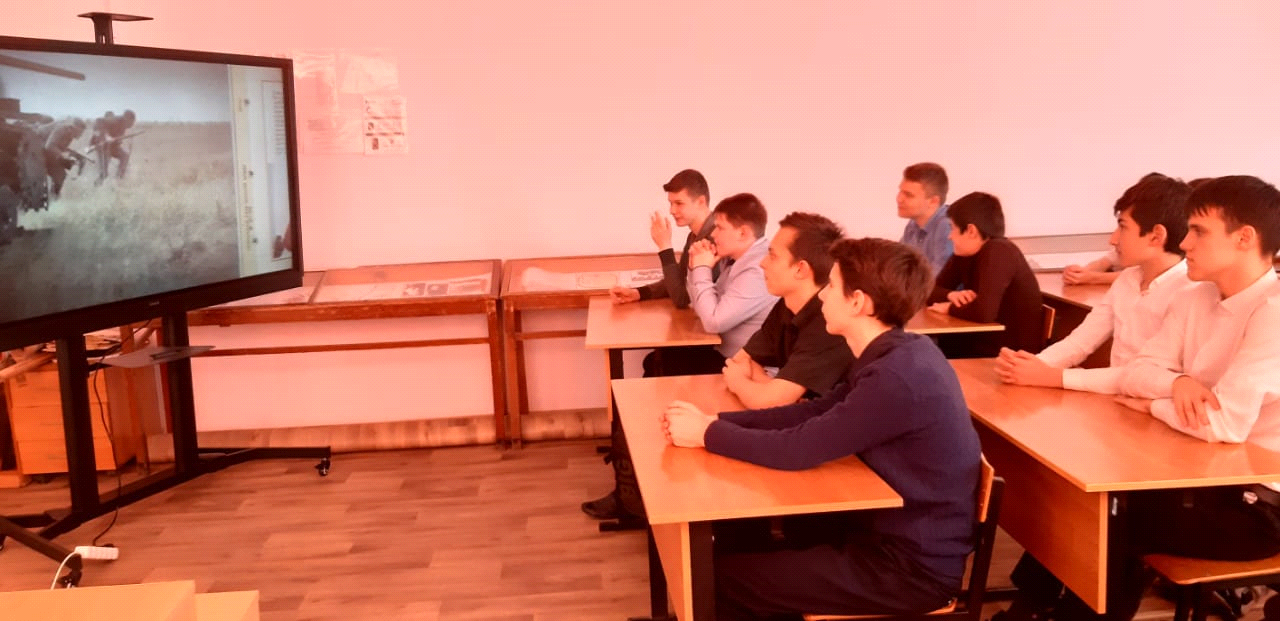 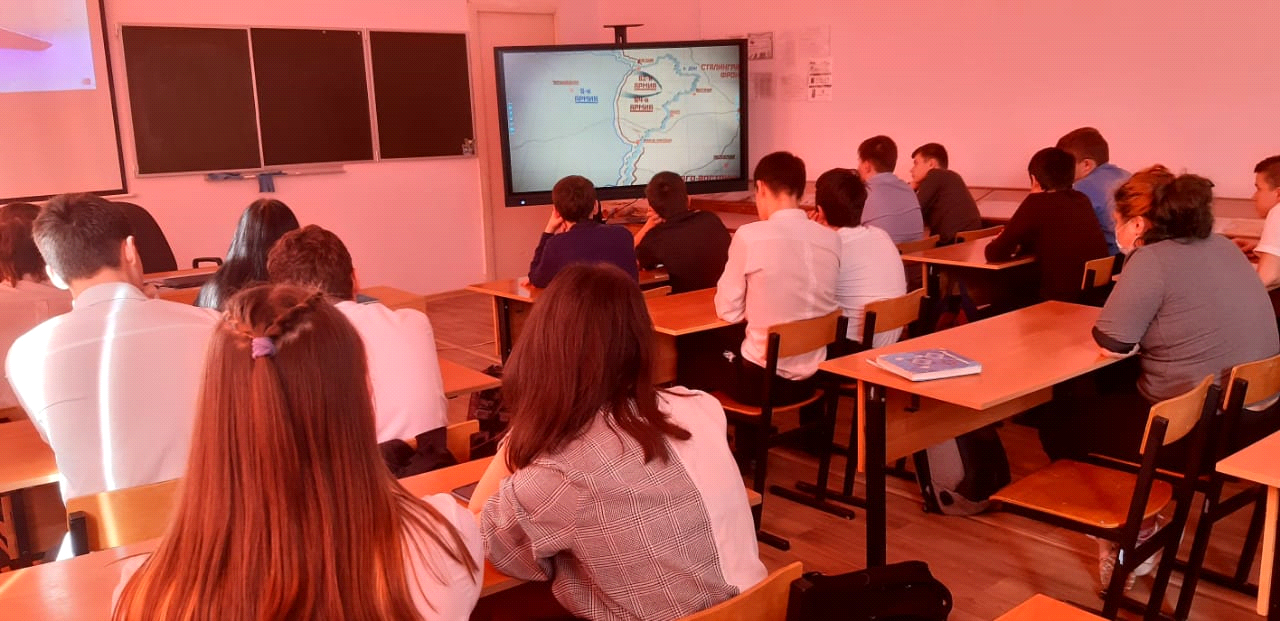 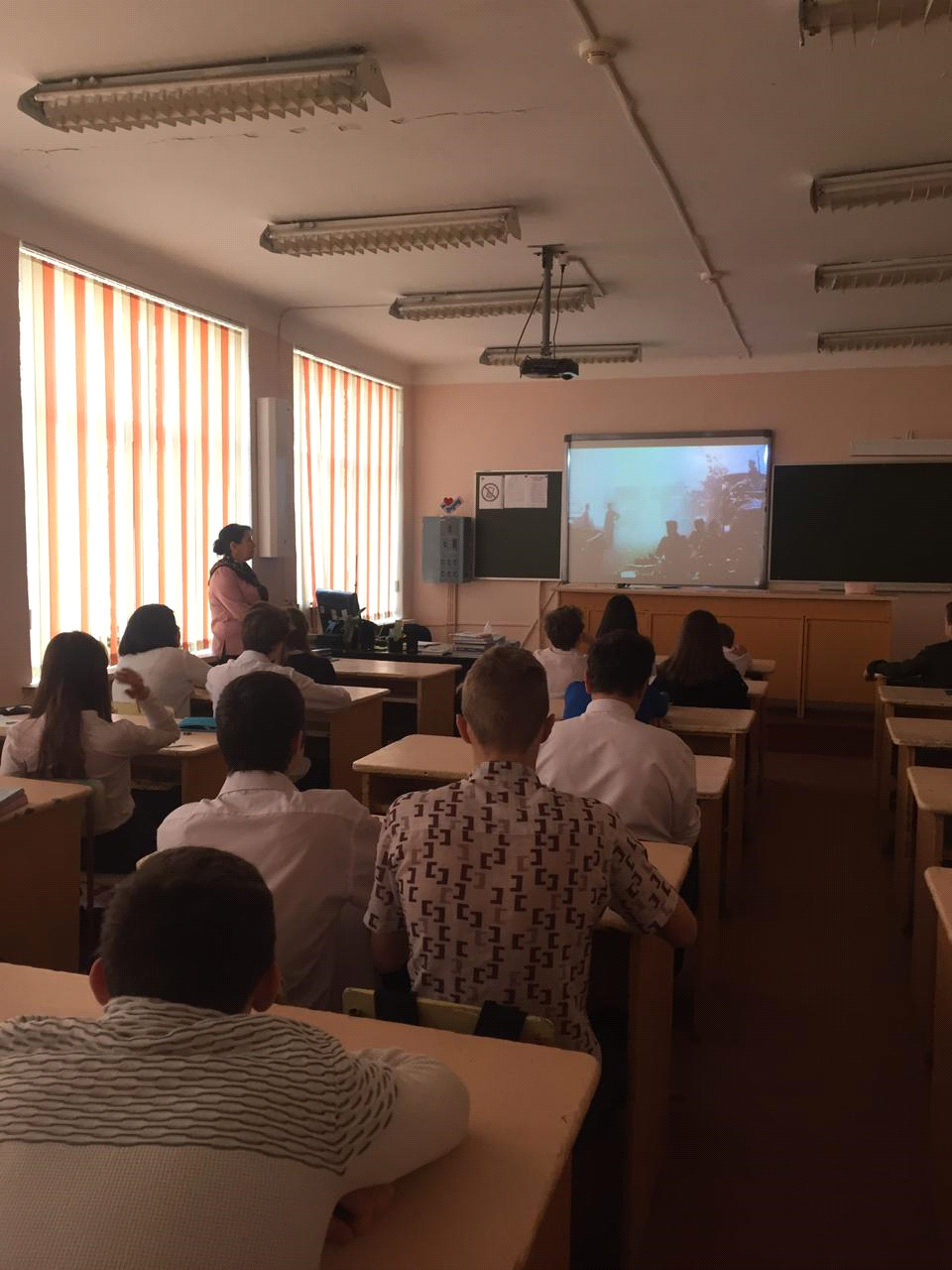 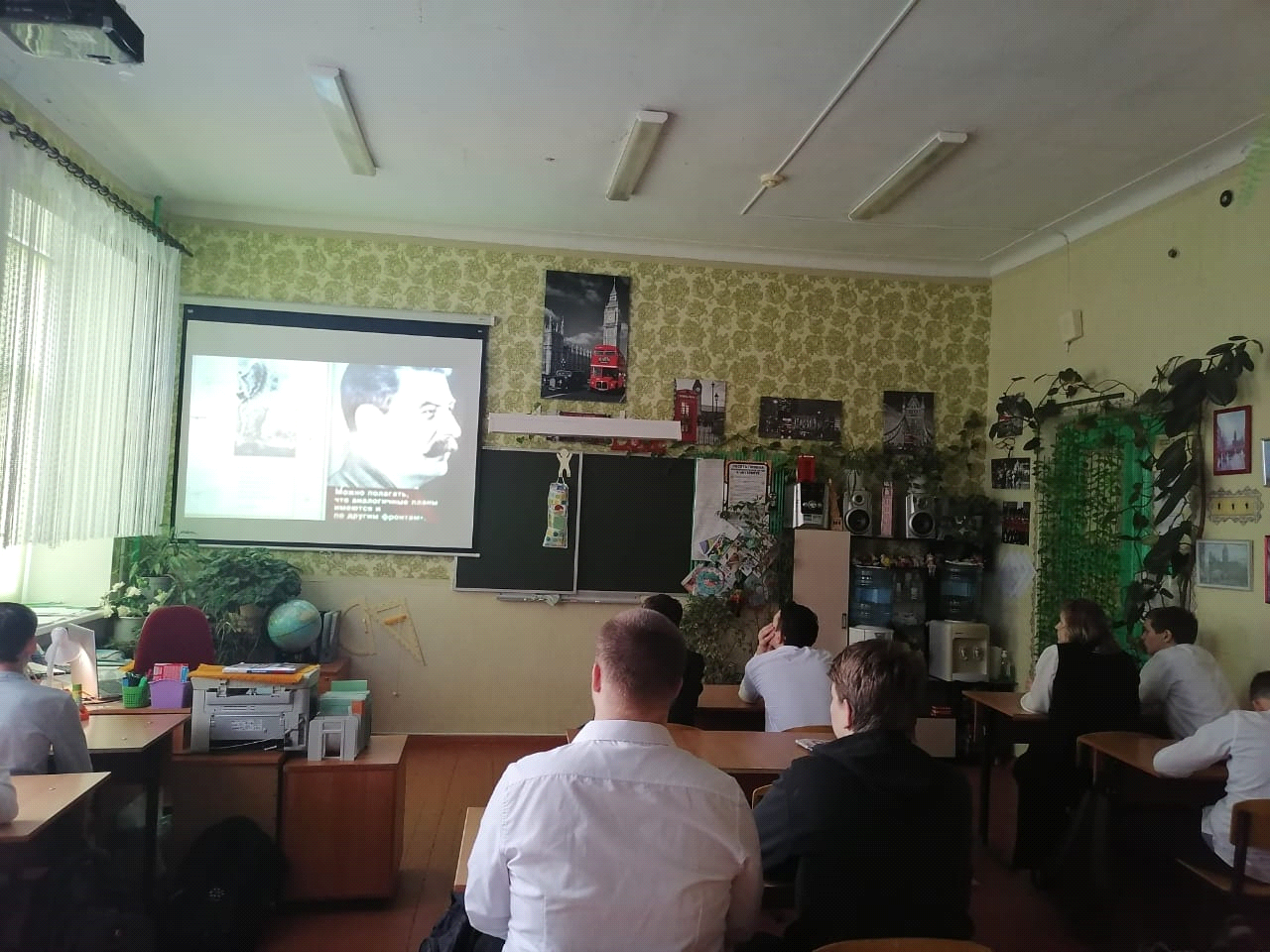 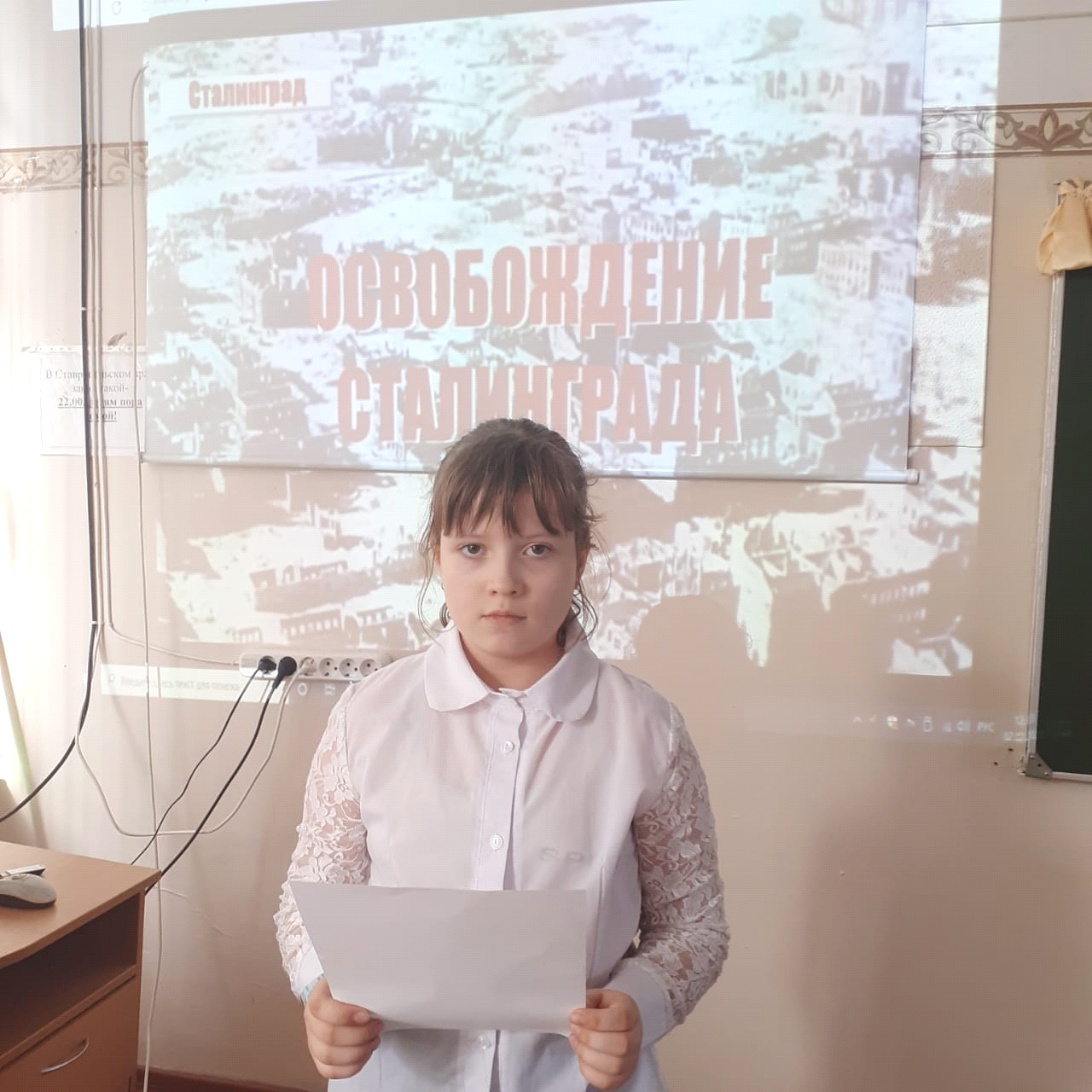 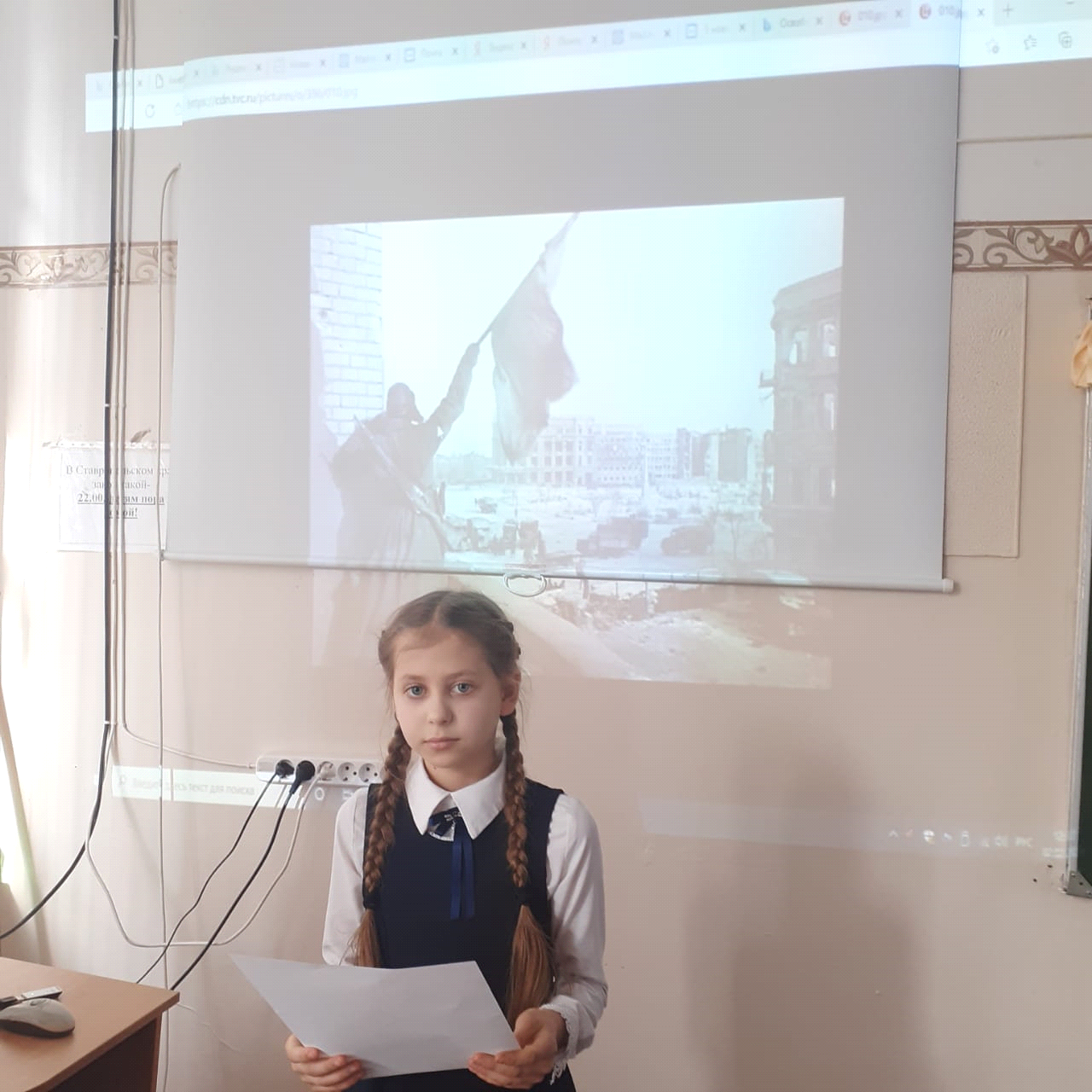 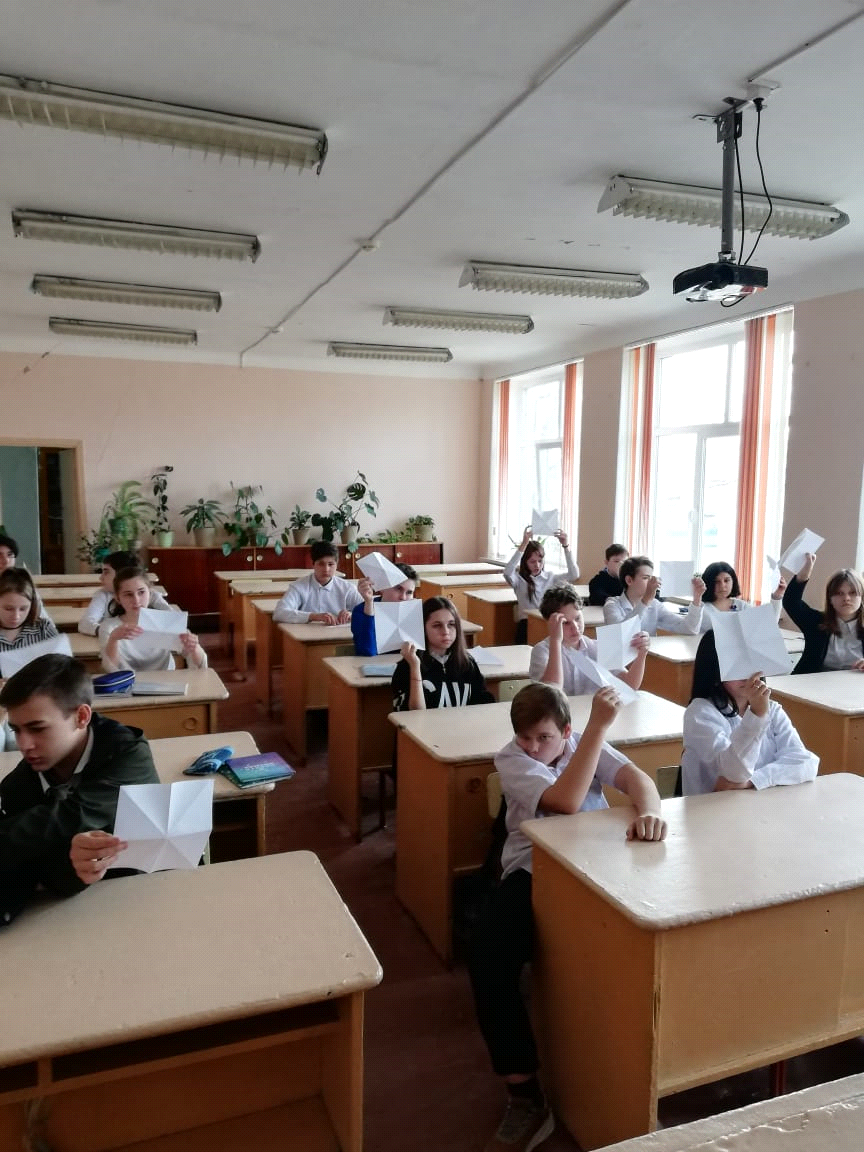 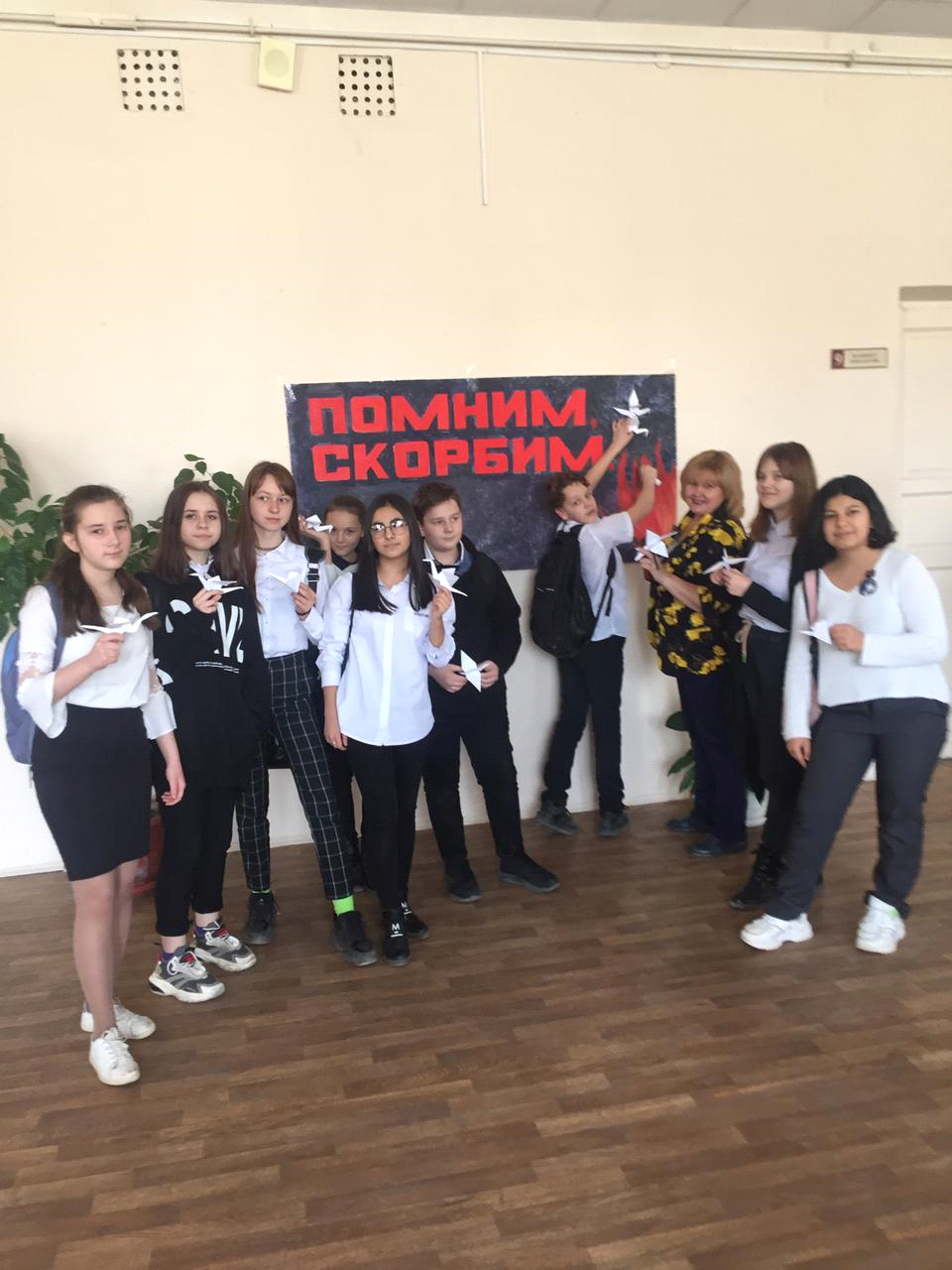 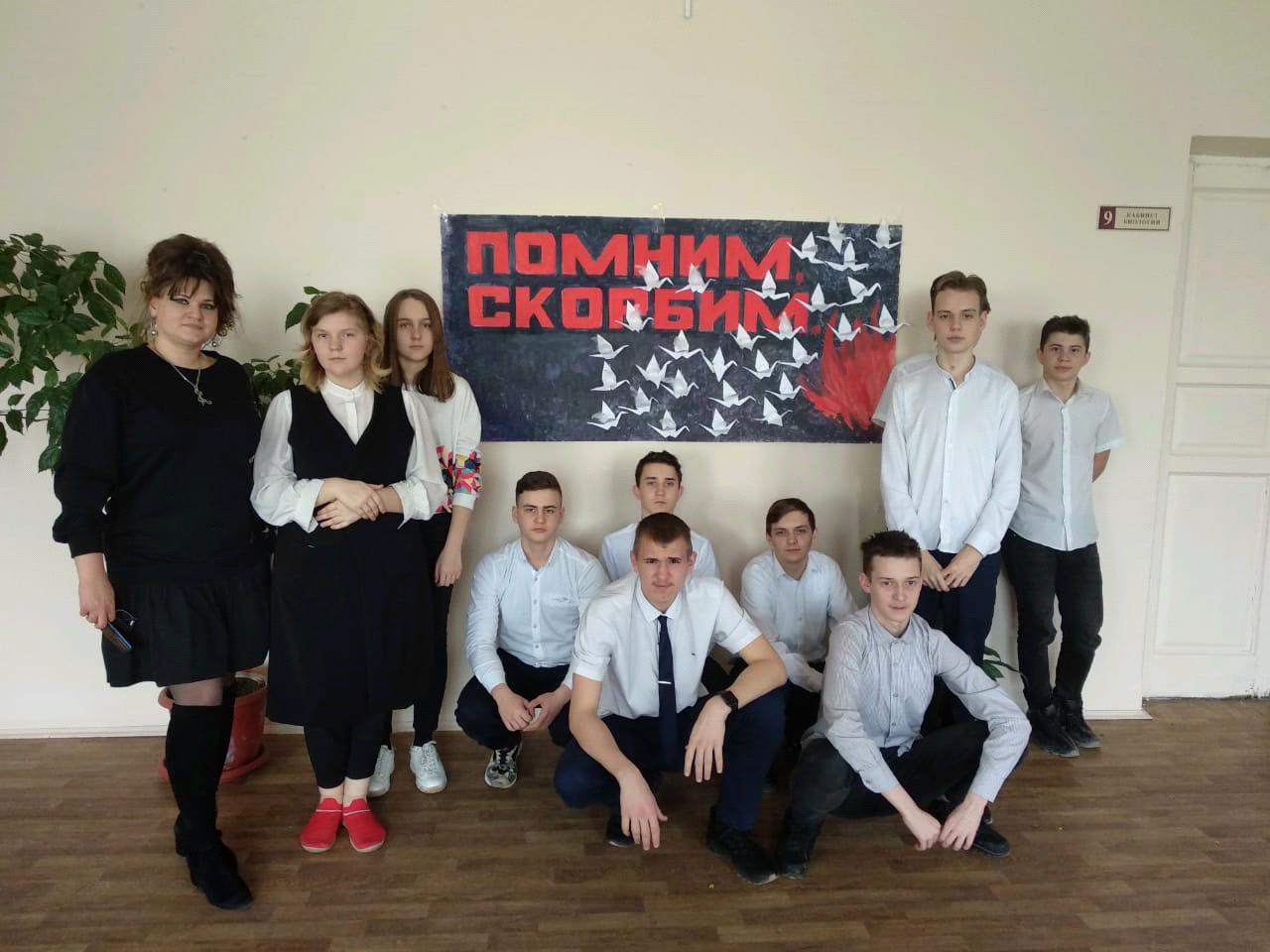 